Справка по итогам внутренней системы оценки качества образования в МАДОУ «ЦРР – д/с № 29 «Аленький цветочек» в 2018-2019 г.Нормативно – правовые документы регламентирующие деятельность внутренней системы оценки качества дошкольного образования в дошкольном учреждении:- Федеральный закон «Об образовании в Российской Федерации» от 29.12.2012г. № 273-ФЗ, - Приказ Министерства образования и науки Российской Федерации от 14 июня 2013г. №462 «Об утверждении порядка проведения самообследования образовательной организацией», - Приказ Министерства образования и науки Российской Федерации от 13.08.2013г. №1014 «Об утверждении Порядка организации и осуществления образовательной деятельности по основным общеобразовательным программам – образовательным программам дошкольного образования», - Приказ Министерства образования и науки Российской Федерации от 17.10.2013 г. №1155 «Об утверждении федерального государственного образовательного стандарта дошкольного образования»,-  Постановление Главного государственного санитарного врача Российской Федерации от 15.05.2013г. №26 «Об утверждении СанПиН 2.4.1.3049-13», - Устав МАДОУ;- Положение о внутренней системе оценки качества образования в Муниципальном автономном дошкольном образовательном учреждении «Центр развития ребенка – детский сад № 29 «Аленький цветочек», приказ №130а от 07.09.2017 г.;- Приказ «Об организации и проведении внутренней оценки качества образования в  МАДОУ «Центр развития ребенка – детский сад №29 «Аленький цветочек», от 26.02.2019г., № 22Состав комиссии по  проведению внутренней оценки качества образования в  МАДОУ «Центр развития ребенка – детский сад №29 «Аленький цветочек» в 2019 годуРуководитель комиссии: Фролова Д.А., старший воспитательЧлены комиссии:Оха И.А., воспитательЗорина С.В.., воспитатель,Николаенко Л.Н., воспитатель, Зубакова А.П., воспитатель,Мартынюк Т.А., воспитатель.Срок проведения оценки качества: март, апрель 2019 г.Показатели внутренней оценки качества образования в дошкольном учреждении в 2019 г.:Качественный анализ результатов внутренней оценки качества образования в дошкольном учреждении показал следующее:Анализ оценки качества развивающей предметно-пространственной среды показал, Из анализа диаграммы видно, что низких результатов оценивания нет. Показатели оценки качества РППС:  Среда обеспечивает реализацию ООП ДО.Соответствует возрасту детей.Доступность предметно-пространственной среды для воспитанников.Условия для физического развития, охраны и укрепления здоровья, коррекции недостатков развития детей.Условия для эмоционального благополучия и личностного развития детей.Условия для развития игровой деятельности детей.Условия для познавательного развития детей.Условия для художественно-эстетического развития детей.РППС является трансформируемой.РППС является полифункциональной.РППС является вариативной (разнообразной).Условия для информатизации образовательного процесса.РППС и ее элементы соответствуют требованиям по обеспечению надежности и безопасности. Все компоненты развивающей предметной среды обеспечивают возможность организации разнообразных видов детской деятельности по интересам, потребностям, возможностям детей. В целом по дошкольному учреждению развивающая предметно-пространственная среда преобразована с учетом доступности и безопасности. Предметно-развивающая среда меняется в зависимости от возрастных особенностей воспитанников в период обучения и реализуемой педагогами программы. На основе анализа РППС определено следующее: необходимо усилить работу по организации РППС по следующим показателям: трансформируемость, полифункциональность и вариативность. Провести семинары практикумы для педагогов по организации среды с учетом интересов детей. Для определения перспектив развития дошкольного учреждения была проведена оценка РППС при помощи шкал ECERS-R. Результаты оценки: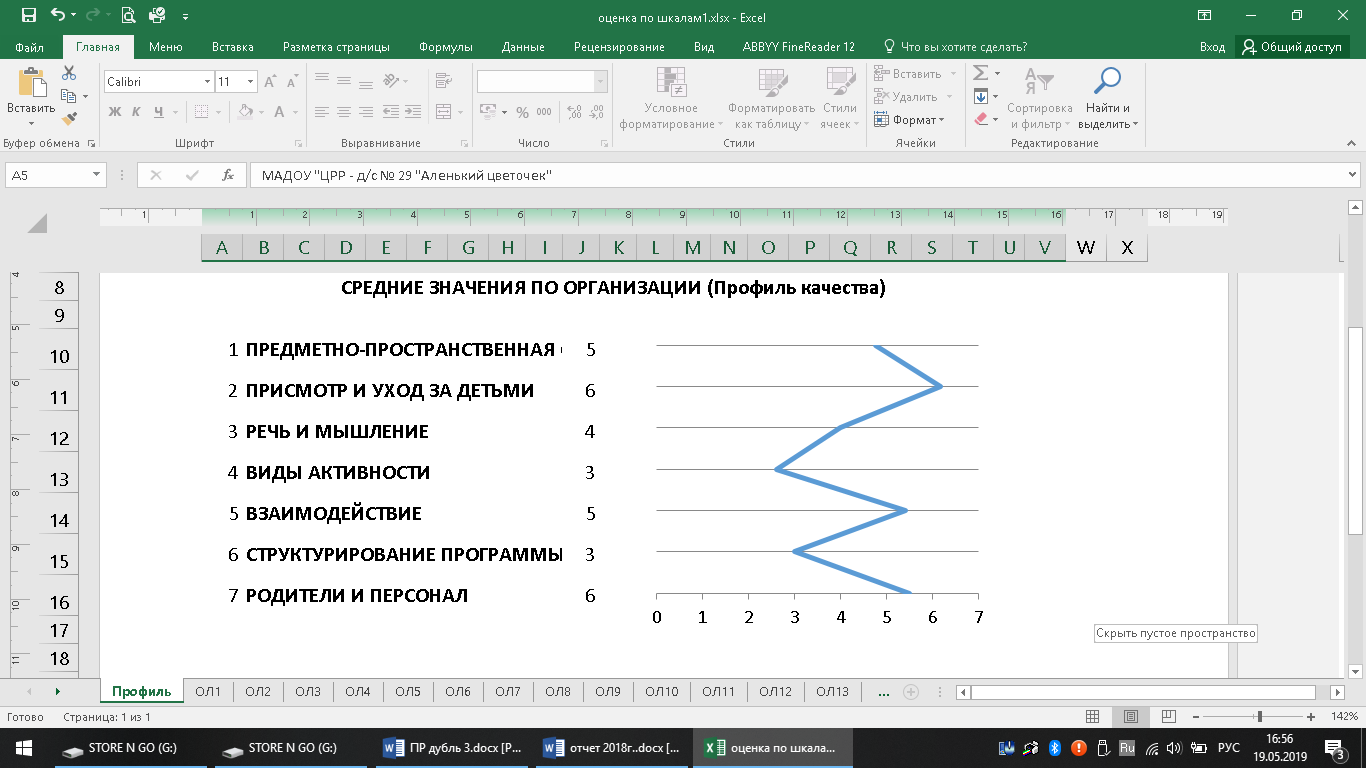 Результаты в разрезе наблюдений показали следующее: самый высокий балл получил показатель: присмотр и уход за детьми – 6,2 б., выше среднего показатели: взаимодействие – 5,4 б., родители и персонал – 5,5 б. Проблемы и точки роста выявлены по показателям: виды активности – 2,6 б., структурирование программы  - 3 б., речь и мышление – 4 б.Анализ образовательных запросов и образовательных ожиданий родителей.Родителям было предложено 110 анкет, получено 103. Анкета № 1. Показатель: Удовлетворённость родителей качеством образовательных услугСредний балл по показателю: 1,7 б.Вопросы анкеты №1: Моему ребенку нравится ходить в детский сад.Работа воспитателей и сотрудников детского сада достаточна, чтобы мой ребенок хорошо развивался и был благополучен.В детском саду учитывают интересы и точку зрения моего ребенка.Мой ребенок хорошо ухожен, за ним хороший присмотр в детском саду.Я знаю, что мой ребенок в безопасности в детском саду.Меня устраивает управление детским садом.Меня устраивает материально-техническое обеспечение детского сада.Меня устраивает питание в детском саду.Меня устраивает подготовка к школе, осуществляемая в детском саду.Сотрудники детского сада учитывают мнение родителей в своей работе.В целом по ДОУ среднее значение удовлетворенности родителей качеством образовательного процесса 1,7 б. (из 2-х возможных), это свидетельствуют о хорошей степени удовлетворенности родителей разными аспектами деятельности сотрудников. Высокий уровень у следующих значений – родители удовлетворены работой воспитателей и сотрудников детского сада, хорошим присмотром за детьми в детском саду, соблюдением требований безопасности в ДОУ, управлением детским садом, сотрудники детского сада учитывают мнение родителей - 1.8 б.Выше среднего 1.7, 1,6  б., родители оценили следующие показатели: ребенку нравится ходить в детский сад, устраивает материально-техническое обеспечение детского сада, устраивает подготовка к школе, осуществляемая в детском саду.          Меньше всего баллов  1.4 б. (как и в прошлом году) получило значение:  питание в детском саду.Анализ анкет №2. Определение значимых направлений работы ДОУ с точки зрения родителей.Вопрос №1 По вопросу №1.  «Хороший д/сад должен» - На первое место родители ставят создание психологически комфортной обстановки для ребёнка. На втором месте – безопасность ребенка, а на третьем – научить ребенка общаться со сверстниками. И совсем незначительным родители считают дать возможность ребёнку играть.Вопрос № 2. Что вам нравится в детском саду? Большинству родителей все нравится в детском саду, а особенно отмечают хорошую работу педагогического коллектива.По вопросу № 3. Что вам не нравится в детском саду?  родителям не нравится рацион питания.По вопросу №4. Каких занятий с детьми в вашей группе детского сада недостаточно? Родители считают, что недостаточно физкультурных занятий и соревнований.По вопросу №5. Когда вы приводите ребёнка утром в детский сад, он чаще всего? Родители отмечают, что их дети с удовольствием идут к ребятам и воспитателю.Анализ ответов на вопрос №6 показал, что наиболее эффективной формой взаимодействия детского сада и семьи родители считают – родительские собрания в нетрадиционной форме, совместные занятия, посещение праздников.Проблемное поле: питание в детском саду, значение детской игры в жизни ребенка. Анализ кадровых условий: Наличие специальных кадровых условий реализации адаптированной образовательной программы для детей с ТНР и ЗПР:В дошкольном учреждении имеются  специалисты для работы  с  детьми  с ТНР, с  детьми с ЗПР в группах компенсирующей направленности:  Группа компенсирующей направленности для детей с ТНР:Учитель-логопедПедагог-психологГруппа компенсирующей направленности для детей с ЗПР:Учитель - дефектологПедагог-психолог. Выявлены проблемы и затруднения:- нет педагогов с высшей категорией;- происходит обновление педагогического коллектива;- низкий уровень активности молодых специалистов;- у педагогов есть затруднения в анализе собственной деятельности. Анализ материально-технических условий.Финансовые условияВыявленные проблемы и их характеристика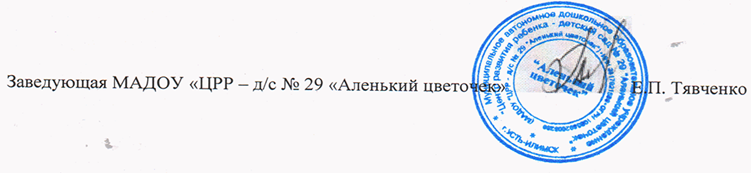 ПоказательСпособ оценкиОценка развивающей предметно-пространственной среды в дошкольном учрежденииНаблюдение, самоанализАнализ образовательных запросов и образовательных ожиданий родителейАнкетированиеАнализ кадровых условийЭкспертная оценкаАнализ материально-технических условийЭкспертная оценкаНаблюдениеАнализ финансовых условий Экспертная оценкаПервая мл №4Вторая мл №11Вторая мл. №05Средняя№10Средняя №2Средняя №17Старшая №14Старшая №7Старшая №3Подг-ая№1Подг-ая№6ДОУПервая мл №4Вторая мл №11Вторая мл. №05Средняя№10Средняя №2Средняя №17Старшая №14Старшая №7Старшая №3Подг-ая№1Подг-ая№6суммасреднееПодготовить моего ребёнка к школе57325446522628414337604764,6Научить ребёнка слушать взрослых 54445135482532455456524964,8Создать психологически комфортную обстановку для моего ребёнка20222230162937191826412802,7Научить ребёнка навыкам самообслуживания 48424541583944314641364714,6Приучить ребёнка к режиму дня45444450554158466534465285,1Обеспечить безопасность моего ребёнка 31322636302842335034273693,6Дать возможность моему ребёнку играть70574661615769614736556206,0Научить ребёнка общаться со сверстниками 35513661404350483724434684,5Педагогические работники27Из них совместители2Данные об образовании педагогических кадроввысшее педагогическое  -  12среднее профессиональное  – 12без спец. проф. образования – 3  (из них 2 проходят обучение, 1 – планирует поступление в педагогический колледж в 2019 г.)Данные о  квалификационных категориях педагогических кадровВысшая категория - 0I категория  - 14Соответствие  - 6без категории  - 7Показатели Обновления ПроблемыСоздание безопасных условий2018 г.:- установка противопожарных дверей- замена шкафов пожарных гидрантов.- установка дополнительных видеокамер – 3шт.- утепление внешней стены группы №052017 г.- установка электронной системы доступа- установка видеокамер – 10 шт.- огнезащитная обработка конструкций скатной крыши- отсутствие физической охраны в ДОУ. Информационно-технические (компьютеры и т.д.) 2018г.: Ноутбук – 1 шт. Цветной принтер – 1 шт. Телевизор – 1 шт.   Беспроводная указка для управления презентациями – 1 шт.2017 г.  Ноутбук – 1 шт. Проектор – 1 шт. Экран – 1 шт. - нет выхода в интернет в каждой возрастной группе- нет ноутбуков и интерактивной доски в каждой возрастной группеМетодические материалы (пособия, дид. игры, картины, методическая литература и т.д.) 2018 г.- конструкторы LEGO education (робототехника);- конструкторы Куборо- наглядно-дидактический материал 2017 г.наглядно-дидактический материал для учителя-дефектолога, педагога-психолога  - недостаточно новых наглядно-дидактических материалов в группах - недостаточно методической литературы - не обновлён фонд детской художественной литературыМебель 2018 г.Заменены кабинки в группах 02, 01  2017 г.Кровати – 07 гр., 014, 04 гр. по количеству детейСтульчики – 30 шт.  - замена кабинок в 014, 05, 03 группе- открытые стеллажи- мобильные уголки экспериментирования- шкафы для методических материалов для педагогов- металлические конструкции для выносных материаловОборудование для организации разных видов деятельностиГрупповые помещения:2016 г. - конструкторы LEGO все возрастные группыМузыкальный зал:2018 г.- ростовые многофункциональные цветы.2017 г. - электронное фортепиано- наборы детских музыкальных инструментов- пошив костюмовФизкультурный зал:2016 г.- лыжи- мячи- баскетбольные кольца- Волейбольная сетка- гимнастические коврики- матыПрогулочные участки:2018 г.- Текущий ремонт, покраска- Оборудование для метеостанции- скакалки 15 шт.- мячи волейбольные – 25 шт.- обновление спортивной площадки на улице (современное покрытие, оборудование)- наборы кубиковПоказатели оценки финансовых условий реализации ООП ДО, АООПДОКритерии оценки финансовых условий реализации ООП ДОУ, АООПДОФактические данные в рубляхВыделенные средства субвенции (исходя из показателя ___ руб. на  1 ребенка)фактический объем расходов на реализацию ООП ДО, АООПДО116.500Привлечение дополнительных финансов на реализацию ООП ДОУ (платные услуги, участие в конкурсах, грантовых проектах)объем привлечения финансов на реализацию ООП ДО, АООПДО1185080,66Спонсорская, благотворительная помощь попечителей или сторонних организацийобъем выделенных финансов на реализацию ООП ДО, АООПДО35000Выявленные проблемы развития учрежденияХарактеристики выявленных проблемОценка развивающей предметно-пространственной среды в дошкольном учреждении: вариативность, полифункциональность, трансформируемостьОценка развивающей предметно-пространственной среды в дошкольном учреждении: вариативность, полифункциональность, трансформируемостьОтдых и комфорт- недостаточное количество мягких игрушек;- в группах доступно не более одного места для уединения- нет системы создания условий для занятия одного или нескольких детейОбустройство пространства  для игр и занятий искусством- недостаточно дополнительных материалов для дополнения или изменения обустройства игровых зон- нет сменяемости материалов-не достаточно и не рассортированы по видам кубики и дополнительные материалы к ним-недостаточно выделено времени для игр с песком и водой, не во всех группах созданы условия- реквизит для с/р игр не в полном объеме подобран по темам и различным культурам-недостаточно разнообразных материалов для занятия искусствомУчастие детей в оформлении пространства- недостаточное количество демонстрационных, игровых материалов сделанных  руками детейПространство оборудование для развития крупной моторики- недостаточно места для крупно моторных игр, подвижных игр в групповых помещениях и др. помещениях ДОУ- нет выделенного и специально оборудованного пространства на территории ДОУКниги и иллюстрации - не достаточное использование детской художественной литературыПрирода/наука- не достаточно природных материалов- не во всех группах выделена зона экспериментирования-материалы для счета измерения, изучения формы, размера не доступны детям в течении значительной части дня-персонал не активно включается в использование видео или компьютера, для реализации детских запросов-не представлено большое количество материалов, показывающих расовое, этническое и культурное разнообразиеНизкий уровень информатизации образовательного процессаВозникла из-за: -отсутствия специалиста по информатизации в ДОУ-недостаточная информационная компетентность педагогов-недостаточное финансирование для приобретения современного интерактивного оборудованияВывод: Предметно-пространственная среда построена на основе представлений взрослых, что обусловлено не умением педагогов   учитывать мнение детей.И тем, что нет понимания педагогами необходимости коллобарации с коллегами в учреждении, городе, регионе. Помимо изменения подходов требуются значительные финансовые вложения для обновления развивающей среды.Вывод: Предметно-пространственная среда построена на основе представлений взрослых, что обусловлено не умением педагогов   учитывать мнение детей.И тем, что нет понимания педагогами необходимости коллобарации с коллегами в учреждении, городе, регионе. Помимо изменения подходов требуются значительные финансовые вложения для обновления развивающей среды.Оценка особенностей взаимодействия взрослых и детейОценка особенностей взаимодействия взрослых и детейПравила поведения- педагоги не достаточно вовлекают детей в обсуждение решения конфликтов и проблем Не принятие активной позиции ребенкаСвязаны:-  не все педагоги владеют способами субъект-субъектного взаимодействия- с непониманием взрослыми интересов современных детей-не достаточной компетентностью родителей в особенностях развития дошкольников- смена педагогического коллектива, низкий уровень профессиональной подготовки молодых педагоговВывод:  Изменение позиции педагога произойдет тогда, когда он поймет, что интересно детям, и найдет способ   реализации их запросов и увидит результат  совместной деятельности принес радость и удовольствие всем участникам образовательного процесса.Вывод:  Изменение позиции педагога произойдет тогда, когда он поймет, что интересно детям, и найдет способ   реализации их запросов и увидит результат  совместной деятельности принес радость и удовольствие всем участникам образовательного процесса.Анализ образовательных запросов и образовательных ожиданий родителейАнализ образовательных запросов и образовательных ожиданий родителейНизкая включенность родителей - в принятие решений о программе наряду с персоналом ДОУ- неэффективные формы обратной связи- неэффективные формы вовлечения в совместную деятельность- нет эффективного механизма выявления запросов родителей- информационное поле ДОУ  не  в полной мере соответствует запросам современных родителейОбесценивание в глазах родителей детской игры- педагоги недостаточно показывают значимость игры для социализации детей и развития детей-неэффективные формы просветительской работы педагоговВывод:  Высветилась проблема не понимание родителями значимости дошкольного периода как уникального и самоценного периода  детства, что обусловлено неэффективностью форм обратной связи и разным пониманием педогамии и родителями приоритетов дошкольного образования.Вывод:  Высветилась проблема не понимание родителями значимости дошкольного периода как уникального и самоценного периода  детства, что обусловлено неэффективностью форм обратной связи и разным пониманием педогамии и родителями приоритетов дошкольного образования.